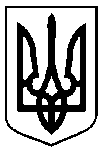 Сумська міська радаУПРАВЛІННЯ АРХІТЕКТУРИ ТА МІСТОБУДУВАННЯвул. Воскресенська, 8А, м. Суми, 40000, тел. (0542) 700-103, e-mail: arh@smr.gov.uaНАКАЗ № 260-в  м. Суми									        15.09.2021Відповідно до пункту другого частини восьмої статті 264 Закону України «Про регулювання містобудівної діяльності», керуючись пунктом 1.1 Розділу І, підпунктом 2.3.3 пункту 2.3 Розділу ІІ, підпунктом 3.2.38 пункту 3.2 Розділу ІІІ Положення про Управління архітектури та містобудування Сумської міської ради, затвердженого рішенням Сумської міської ради від 27.04.2016 № 662-МР (зі змінами) НАКАЗУЮ:1. Відмовити у присвоєнні адреси об’єкту будівництва: розташованому по проспекту Козацький у місті Суми, власник 1, у зв’язку з виявленням неповних або  недостовірних відомостей у поданих документах (об’єкт будівництва, якому пропонується присвоїти адресу знаходиться на земельній ділянці з кадастровим номером 5910136300:14:003:0113, повідомлення про початок будівельних робіт СМ061182390181 подавалось на земельну ділянку з кадастровим номером 5910136300:14:003:0017 (яка як об’єкт нерухомого майна відсутня).2. Визнати таким, що втратив чинність наказ Управління архітектури та містобудування Сумської міської ради від 10.11.2020 № 359-а «Про присвоєння адреси об’єкту будівництва, вул. Патріотів України, 15, м. Суми».Начальник управління – головний архітектор							Андрій КРИВЦОВІрина Домбровська 700 106Розіслати: заявнику, до справиПро відмову у присвоєнні адреси   об’єкту будівництва: розташованому по проспекту Козацький у місті Суми